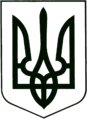 УКРАЇНА
        МОГИЛІВ-ПОДІЛЬСЬКА МІСЬКА РАДА
   ВІННИЦЬКОЇ ОБЛАСТІВИКОНАВЧИЙ КОМІТЕТРІШЕННЯ №403        Від 24.11.2016р.                                                     м. Могилів – ПодільськийПро демонтаж металевих конструкцій (гаражів) розташованих по вул. 8 Березня в м. Могилеві-Подільському	Керуючись ст.ст. 31, 33, 52 Закону України «Про місцеве самоврядування в Україні», Законом України «Про благоустрій населених пунктів», Правилами благоустрою території м. Могилева - Подільського, затвердженими рішенням 7 сесії міської ради 7 скликання від 29.02.2016 року № 89, враховуючи листи СО «Могилів-Подільські Електромережі» від 10.11.2016р. № СО -61- 401, МКП «Теплоенергетик» від 10.11.2016 р. № 523,-                                         виконком міської ради ВИРІШИВ:1. Зобов’язати власників встановлених металевих конструкцій (гаражів) демонтувати вказані тимчасові споруди, що розташовані між житловими будинками № 12, № 14 по вул.8 Березня в термін до 01грудня 2016 року.2. Доручити комунальному підприємству «Фінансист» (Маковій А.В.) довести дане рішення до відома власників металевих конструкцій (гаражів) шляхом розміщення спеціальних повідомлень на конструкціях, що підлягають демонтажу.3. Управлінню житлово-комунального господарства міської ради (Бохонець В.П.) заключити договір і провести оплату за виконані роботи по демонтажу гаражів.4. У разі невиконання власниками металевих конструкцій (гаражів) пункту 1 даного рішення комунальному підприємству «Фінансист» (Маковій А.В.)  організувати роботи по демонтажу металевих конструкцій (гаражів) згідно вимогам законодавства.5. Комунальному підприємству «Фінансист» (Маковій А.В.) заключити договір з МКП «Комбінат комунальних підприємств» (Наконечний В.В.) про відповідальне зберігання металевих споруд та майна демонтованих гаражів.6. Контроль за виконанням даного рішення покласти на секретаря міської ради, в.о. першого заступника міського голови Гоцуляка М.В..             Міський голова                                                                       П. Бровко